CPVC           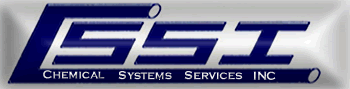 Model Number     Nominal Reducer Size  	     A		            B		   “B”-End Type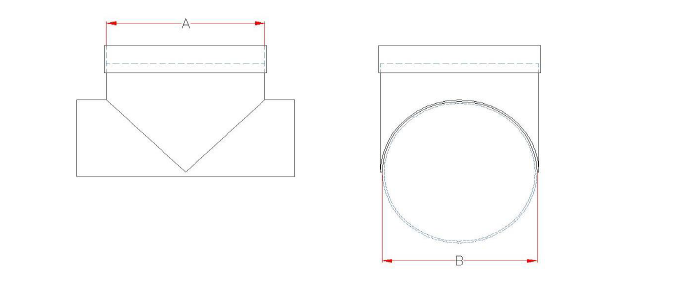 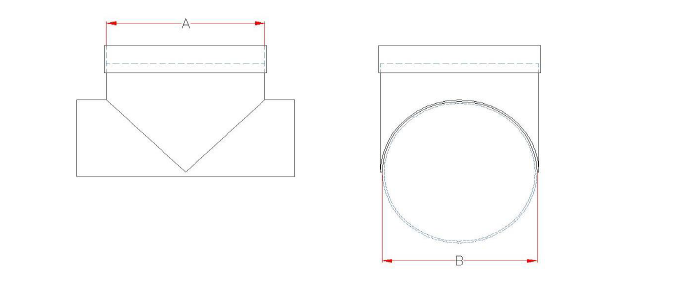 SA90-6-66 ON 66.625 + 1/166.625SA90-6-76 ON 76.625 + 1/167.375SA90-6-86 ON 86.625 + 1/168.625SA90-6-96 ON 96.625 + 1/169.375SA90-6-106 ON 106.625 + 1/1610.75SA90-6-126 ON 126.625 + 1/1612.75SA90-6-146 ON 146.625 + 1/1614SA90-6-166 ON 166.625 + 1/1616SA90-6-186 ON 186.625 + 1/1618SA90-6-206 ON 206.625 + 1/1620SA90-6-246 ON 246.625 + 1/1624SA90-7-77 ON 77.375 + 1/167.375SA90-7-87 ON 87.375 + 1/168.625SA90-7-97 ON 97.375 + 1/169.375SA90-7-107 ON 107.375 + 1/1610.75SA90-7-127 ON 127.375 + 1/1612.75SA90-7-147 ON 147.375 + 1/1614SA90-7-167 ON 167.375 + 1/1616SA90-7-187 ON 187.375 + 1/1618SA90-7-207 ON 207.375 + 1/1620SA90-7-247 ON 247.375 + 1/1624